F.I.T.T. Principle 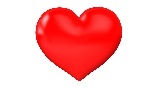 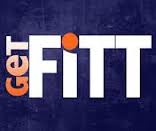 F=FrequencyHow often you exercise (cardiovascular activity such as jogging, biking/cycling, swimming at least 3-5 times per week etc)I=IntensityHow hard you are working while exercising (moderate to vigorous effort with a target heart rate zone of 140 beats per minute or more (greater than 70% heart rate)T=TimeHow long you exercise (the amount of time you spend exercising.  Should exercise for 15 to 60 minutes at a time for a total of 60 minutes daily if possible.)T=TypeWhat kind of exercise you do (Cardiovascular/Cardiorespiratory endurance exercises (Aerobic exercise) such as jogging, cycling, swimming, etc.)Example:  Jordan jogs or swims (type of exercise), for 30 minutes (time/how long she exercises) 3 to 5 days a week (frequency of exercise), at a heart rate zone of 140 beats or more per minute (intensity of exercise).